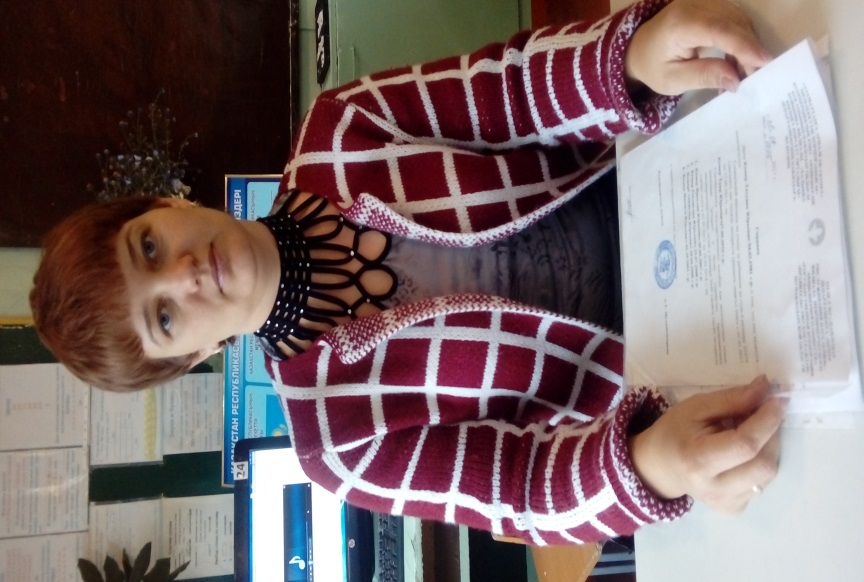 Омельницкая Анна МихайловнаМолодой специалист, образование средне – специальное (закончила Павлодарский педагогический колледж им. Б. Ахметова, в данный момент учится в ПГПИ), стаж 2года.Творчески работающий педагог, постоянно совершенствует свой профессиональный уровень.В апреле 2018 года при Национальном центре повышения квалификации «Өрлеу» прошла курсы повышения квалификации педагогических работников  по предметам начальных классов в школах с русским языком обучения в рамках обновления содержания образования Республики Казахстан.               Анна Михайловна делится опытом и наработками на различных педагогических сайтах, о чем имеет свидетельства и сертификат.За достижение хороших результатов в олимпиадах, интеллектуальных марафонах ее учащиеся награждены грамотами,  дипломами,  имеют сертификаты:Международные «Пони»:Ковальский Никита 1  место. (3 класс)Солодовниченко Валерия 1 место.( 4 класс)За подготовку учащихся в данном конкурсе педагог имеет благодарственное письмо от команды проекта «Пони».Сама является примером для своих учеников, принимает активное участие в конкурсах и олимпиадах. Пользуется заслуженным уважением среди коллег, учащихся и родителей.                                